Eindopdracht fabricagetechniek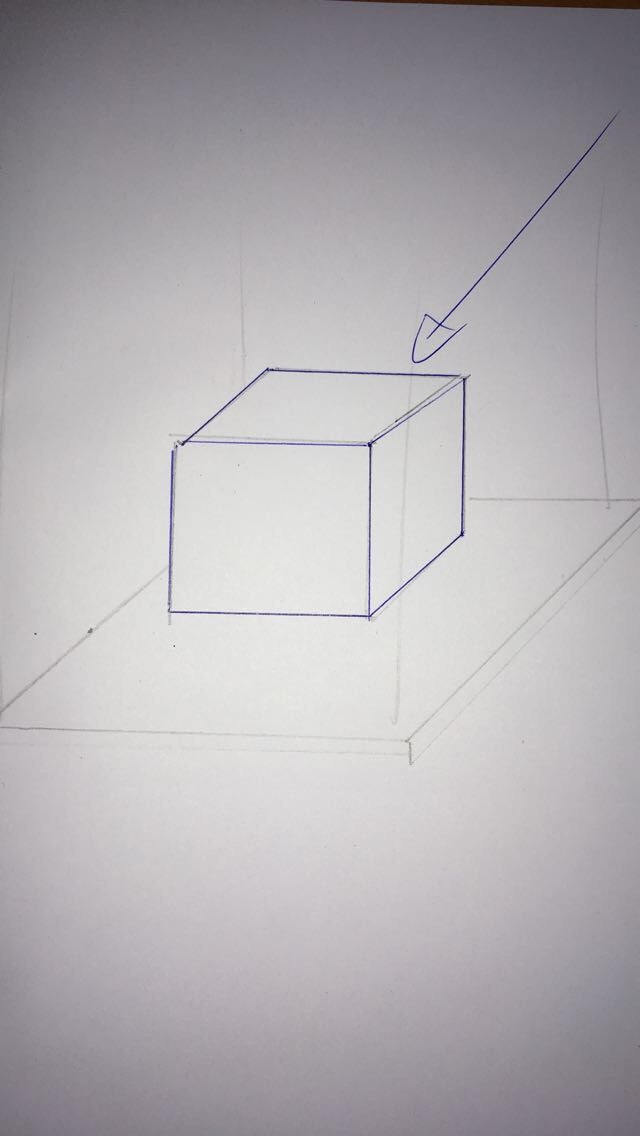 Stap 1Dit onderdeel is een presentatiestieblok, eronder worden de verpakkingen met het product erin geplaatst. Op dit blok presenteer ik ,ijn product (JBL flip 4).Stap 2Makkelijk te bewerkenGeen scherpe randenMogen geen deuken in komenBedrukbaarSchoon te maken zijnStap 3ZagenLasersnijdenKnippenPonzenStap 4Stap 5Ik ga voor de techniek zagen, het gaat een stuk sneller dan lasersnijden. Ik hoef maar een vierkant uit te zagen, dus heel precies met een lasersnijder hoeft het niet. Knippen en ponzen is mij iets te onsecuur.Stap 6Vraag 1: ik zou gaan voor lasersnijden, het is heel precies en creëert geen scherpe hoeken.Vraag 2:  ik zou gaan voor ponzen, het kan heel snel en veel precieze ronde vormen uit krijgen.Vraag 3: ponzen en lasersnijden, het is snel en precies en kan deze vomen precies uit het materiaal krijgen.Vraag 4: lasersnijden, het is precies en kan tussen de gaten door de afmetingen precies uit het materiaal krijgen.Vraag 5: lasersnijden, het is precies en gaat erg snel.Product-voorwaardeMakkelijk te bewerkenGeen scherpe randenGeen deukenBedrukbaarSchoon te makenFabricageeigenschapbewerkbaarGlad oppervlakHardhijd van het oppervlakDiverse kleuren leverbaarschoonmaakbaarheidzagen+++++++lasersnijden+++++++knippen0+++++Ponzen -+++++